З  А  П  О  В  Е  Д№90/31.01.2020г.  Въз основа на решение на ОЕС , протокол  № 3 от 07.06.2019г., заключение № III-2 и чл.109, ал.3, т.7 от ЗУТ ,  чл.110, ал.1, т.5 от ЗУТ и 129, ал.2 от ЗУТОтносно: заявление вх.№Юл-114/10.05.2019г. на „БТК“ ЕАД за разглеждане на ПУП-ПП за достъп чрез трасе на новопроектиран  път /ширина4.00м/ в част от ПИ №043004, ПИ 043057,  проектен имот с №0043058 с площ от 0.808дка, до имот 043056 за изграждане на „Базова станция“ №SO1848 в м .„Горубийска курия“  земл.с.Белица ЕКАТТЕ 07960. С решение №585/29.03.2019г. на ОбС Ихтиман проекта е допуснат за изработване.О Д О Б Р Я В А М  :Проекта за ПУП-ПП за достъп чрез трасе на новопроектиран  път /ширина 4.00м/ в част от ПИ №043004, ПИ 043057, проектен имот с №043058 с площ от 0.808дка, до имот 043056 в м.“Горубийска курия“  земл. с.Белица ЕКАТТЕ 07960 за изграждане на „Базова станция“ №SO1848 Заповедта да се съобщи на заинтересованите лица по реда на АПК.Настоящата заповед подлежи на обжалване по реда на чл.215 от ЗУТ пред Административен съд София област в 14 дневен срок от съобщаването й.ОБЩИНА ИХТИМАН                                                                                                        КАЛОЯН   ИЛИЕВ /п/                                                                                КМЕТИзготвилинж.П..ДобревГл.инженер Община Ихтиман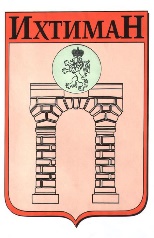 ОБЩИНА ИХТИМАН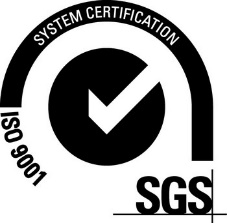  2050 гр. Ихтиман, ул. „Цар Освободител“ № 123 0724 / 82381,  0724 / 82550, obshtina_ihtiman@mail.bg